О реорганизации МБУК «Центр развития культуры и библиотечного обслуживания» Цивильского муниципального округа Чувашской Республики в форме разделения и создания бюджетных муниципальных  учреждений МБУК «Централизованная клубная система» Цивильского муниципального округа Чувашской Республики, МБУ «Централизованная библиотечная система» Цивильского муниципального округа Чувашской РеспубликиС целью рационального использования кадровых, материально-технических, организационно-методических ресурсов, направленных на повышение качества муниципальных услуг в сфере культуры в соответствии со ст. 57 Гражданского кодекса Российской Федерации, Федеральным законом от 06.10.2003 № 131-ФЗ «Об общих принципах организации местного самоуправления в Российской Федерации», и  Устава Цивильского муниципального округа  Чувашской Республики, администрация Цивильского муниципального округа Чувашской Республики ПОСТАНОВЛЯЕТ:Реорганизовать муниципальное бюджетное  учреждение культуры «Центр развития культуры и  библиотечного обслуживания» Цивильского муниципального округа Чувашской Республики ОГРН: 1142137000125, ИНН: 2115005249, расположенное по адресу: 429900, Чувашская Республика - Чувашия, р-н Цивильский, г. Цивильск, ул. Павла Иванова, дом 1 «А», в форме разделения и создать муниципальное бюджетное учреждение культуры «Централизованная клубная система» Цивильского муниципального округа Чувашской Республики, место нахождения: 429900, Чувашская Республика - Чувашия, Цивильский муниципальный округ, г. Цивильск, ул. Павла Иванова, дом 1 «А», и муниципальное бюджетное учреждение «Централизованная библиотечная система» Цивильского муниципального округа Чувашской Республики, место нахождения: 429900, Чувашская Республика - Чувашия, Цивильский муниципальный округ, г. Цивильск, ул. Павла Иванова, дом 1 «А».Установить, что муниципальное бюджетное учреждение культуры «Централизованная клубная система» Цивильского муниципального округа Чувашской Республики и муниципальное бюджетное учреждение «Централизованная библиотечная система»  Цивильского муниципального округа Чувашской Республики являются правопреемниками по всем правам и обязанностям разделяемого муниципального бюджетного  учреждения культуры «Центр развития культуры и библиотечного обслуживания» Цивильского муниципального округа Чувашской Республики. Отделу образования и социального развития администрации Цивильского муниципального округа Чувашской Республики передать вновь возникшим учреждениям права и обязанности реорганизуемого учреждения в соответствии с передаточным актом.Осуществление функций и полномочий учредителя учреждений, созданных в результате реорганизации от имени муниципального образования, осуществляет администрация Цивильского муниципального округа Чувашской Республики.Поручить муниципальному бюджетному учреждению культуры «Центр развития культуры и библиотечного обслуживания» Цивильского муниципального округа Чувашской Республики:- в срок не позднее трех дней с момента принятия решения о реорганизации письменно уведомить о реорганизации в форме разделения налоговый орган по месту постановки на учет;- после внесения в Единый государственный реестр юридических лиц записи о начале процедуры реорганизации дважды с периодичностью один раз в месяц размещать в средствах массовой информации, в которых опубликовываются данные о государственной регистрации юридических лиц, сообщение о своей реорганизации, и производить урегулирование отношений с кредиторами;-  организовать работу по проведению всех  юридических действий и организационно - технических мероприятий, связанных с реорганизацией и подготовкой уставов вновь созданных учреждений, указанных в пункте 1 настоящего постановления.6. Отделу экономики и инвестиционной деятельности, земельных и имущественных отношений администрации Цивильского муниципального округа Чувашской Республики:1) изъять имущество, закрепленное в оперативном управлении за муниципальным  бюджетным учреждением культуры «Центр  развития культуры и библиотечного обслуживания» Цивильского муниципального округа Чувашской Республики и передать в оперативное управление муниципальному бюджетному учреждению культуры «Централизованная клубная система» Цивильского муниципального округа Чувашской Республики и муниципальному бюджетному учреждению «Централизованная библиотечная система» Цивильского муниципального округа Чувашской Республики;2) внести соответствующие изменения в реестр муниципального имущества Цивильского муниципального округа Чувашской Республики.7. Финансовому отделу администрации Цивильского муниципального округа Чувашской Республики предусмотреть в расходах бюджета Цивильского муниципального округа Чувашской Республики средства на содержание муниципальных учреждений, указанных в пункте 1 настоящего постановления.8. Опубликовать настоящее постановление в периодическом печатном издании «Официальный вестник Цивильского муниципального округа» и разместить на официальном сайте администрации Цивильского муниципального округа Чувашской Республики в информационно-телекоммуникационной сети Интернет.9. Контроль за исполнением настоящего постановления возложить на отдел образования и социального развития администрации Цивильского муниципального округа Чувашской Республики 10. Настоящее постановление вступает в силу со дня его подписания.Глава Цивильскогомуниципального округа							                 А.В. ИвановЧĂВАШ РЕСПУБЛИКИ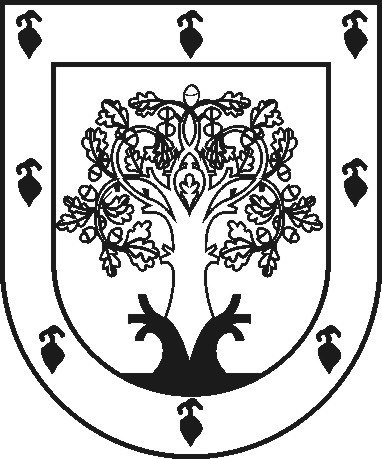 ЧУВАШСКАЯ РЕСПУБЛИКАÇĚРПӲМУНИЦИПАЛЛĂ ОКРУГĔНАДМИНИСТРАЦИЙĚЙЫШĂНУ2023 ç. пуш уйӑхĕн 13-мӗшӗ 212 №Çěрпÿ хулиАДМИНИСТРАЦИЯ ЦИВИЛЬСКОГО МУНИЦИПАЛЬНОГО ОКРУГАПОСТАНОВЛЕНИЕ 13 марта 2023 г. № 212город Цивильск